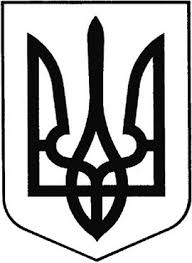 ГРEБІНКІВСЬКА СEЛИЩНА РАДАБілоцeрківського району Київської областіВИКОНАВЧИЙ КОМІТЕТР О З П О Р Я Д Ж E Н Н Явід 31 жовтня 2022 року        смт Гребінки                            № 163-ОДПро внесення змін до кошторисуспеціального  фонду Відділу освітиКеруючись ст. 13 Бюджетного кодексу України, ст. 42 Закону України «Про місцеве самоврядування в Україні», враховуючи лист Відділу освіти Гребінківської селищної ради від 31 жовтня 2022 року №314/10-01-20ЗОБОВ’ЯЗУЮ:Внести зміни до кошторису спеціального фонду по КПКВК 0611021 «Надання загальної середньої освіти закладами загальної середньої освіти» в сумі 109705,80 грн у зв’язку із отриманням допомоги (від представництва ЮНІСЕФ в Україні) таким чином:збільшити доходи по ККД 25020200 «Кошти, що отримують бюджетні установи від підприємств, організацій, фізичних осіб та від інших бюджетних установ для виконання цільових заходів» на суму 109705,80 грн;збільшити видатки по КЕКВ 3110 «Придбання обладнання і предметів довгострокового користування» на суму 109705,80 грн.Контроль за виконанням даного розпорядження покласти на начальника Відділу освіти Гребінківської селищної ради ТКАЧЕНКО Ларису Віталіївну.Селищний голова                                                    Роман ЗАСУХА